П р и к а з ы в а ю:1. Пункт 5.7 раздела V служебного распорядка Государственной службы Чувашской Республики по конкурентной политике и тарифам, утвержденного приказом Государственной службы Чувашской Республики по конкурентной политике и тарифам от 27 августа 2013 г. № 01/06-1525 «Об утверждении служебного распорядка Государственной службы Чувашской Республики по конкурентной политике и тарифам» (зарегистрирован в Министерстве юстиции Чувашской Республики  17 сентября 2013 г., регистрационный № 1690) с изменениями, внесенными приказами Государственной службы Чувашской Республики по конкурентной политике и тарифам от 7 февраля 2014 г. № 01/06-169 (зарегистрирован в Министерстве юстиции Чувашской Республики 20 февраля 2014 г., регистрационный № 1876), от 18 февраля 2015 г. № 01/06-206 (зарегистрирован в Министерстве юстиции Чувашской Республики 11 марта 2015 г., регистрационный № 2349), изложить в следующей редакции:«5.7. Минимальная продолжительность ежегодного оплачиваемого отпуска, используемого гражданским служащим в служебном году, за который предоставляется ежегодный оплачиваемый отпуск, не может быть менее 28 календарных дней. При этом хотя бы одна из частей ежегодного оплачиваемого отпуска должна составлять не менее 14 календарных дней.В исключительных случаях, если предоставление гражданскому служащему ежегодного оплачиваемого отпуска общей продолжительностью, исчисленной в соответствии с пунктом 5.6 настоящего Служебного распорядка, в текущем служебном году может неблагоприятно отразиться на осуществлении задач и функций Службы, по решению руководителя и с письменного согласия гражданского служащего допускается перенесение части ежегодного оплачиваемого отпуска, превышающей 28 календарных дней, на следующий служебный год. При этом перенесенная часть ежегодного оплачиваемого отпуска должна быть использована не позднее 12 месяцев после окончания того служебного года, за который эта часть отпуска предоставляется.Часть ежегодного оплачиваемого отпуска, превышающая 28 календарных дней, или любое количество дней из этой части по письменному заявлению гражданского служащего могут быть заменены денежной компенсацией.Право на использование ежегодного оплачиваемого отпуска за первый год гражданской службы предоставляется гражданским служащим по истечении шести месяцев непрерывной гражданской службы в Службе.В отдельных случаях, предусмотренных статьей 122 Трудового кодекса Российской Федерации, ежегодный оплачиваемый отпуск гражданскому служащему может быть предоставлен и до истечения шести месяцев.Ежегодный оплачиваемый отпуск за второй и последующие годы гражданской службы предоставляются гражданским служащим в любое время в течение всего служебного года в порядке очередности, определяемой графиком отпусков.».2. Настоящий приказ вступает в силу через десять дней после дня его официального опубликования.Руководитель				                					    А.Е. ЕгороваЧ+ВАШ  РЕСПУБЛИКИНКОНКУРЕНЦИ ПОЛИТИКИТАТА ТАРИФСЕМ ЕНĚПЕĚÇЛЕКЕН ПАТШАЛ+Х СЛУЖБИГОСУДАРСТВЕННАЯ СЛУЖБАЧУВАШСКОЙ РЕСПУБЛИКИПО КОНКУРЕНТНОЙ ПОЛИТИКЕ И ТАРИФАМПРИКАЗ  ПРИКАЗ   ____________        ____________ №_____________      № _____________Шупашкар хулиг. ЧебоксарыО внесении  изменений в приказ     Государственной службы Чувашской Республики по конкурентной          политике и тарифам от 27 августа 2013 г. № 01/06-1525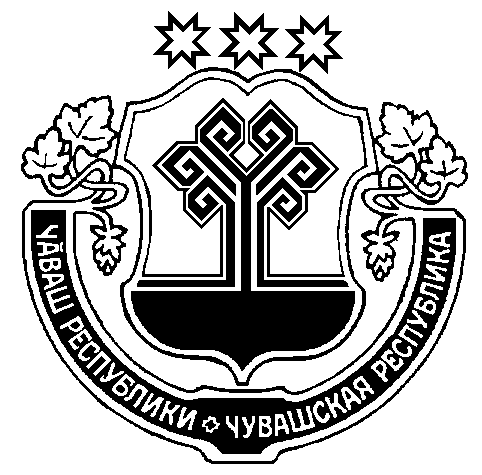 